Prøven i krist. Kundskab 18/19Et eksempelHvordan du kan gå frem, når du skal lave et forløb til prøvenVælg om du vil lave en lærerfaglig analyse el. et forløbVælg hvilken didaktisk model, du vil tage udgangspunkt iUd fra den valgte model, så skal du i gang med at ”udfylde” den – vælg hvor du skal starte og prøv at skrive stikord eller hele sætninger under hvert punkt, så du kommer rundt i den didaktiske model. FX hvad er formålet + temaet, mål, rammebetingelser, mv.Ud fra dine valg i modellen skal du så enten analysere et lærermateriale(hvis du har valgt lærerfaglig analyse) eller til at lave et undervisningsforløb(hvis du har valgt at lave et forløb)Du kan vælge at lave hele undervisningsforløbet eller du kan lave nogle overordnede tanker om det og så gå i dybden med fx 1 eller 2 lektioner.Evaluering af enten materialet eller eget forløb. Forhold dig kritisk til det. Hvad er fravalgt, hvad kunne være anderledes……….Her er mit eksempel  - det er ikke så dybdegående, da det kun var et eksempel.Jeg vil lave et forløb – det skal tage udgangspunkt i min nye 7. klasse i kristendomskundskabRelationsmodellenJeg vælger relationsmodellen, fordi det er den, jeg kender bedst. Den tager højde for mange facetter, der er vigtige i undervisningen og den giver mulighed for at starte forløbets tilrettelæggelse andre steder end i målsætning/Fælles Mål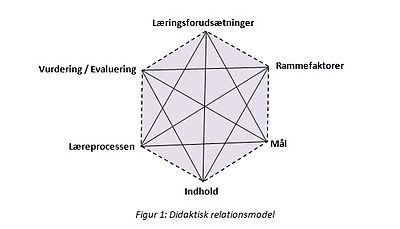 Nu arbejder jeg mig ind i forløbet:Indhold Jeg vælger at starte med indholdet – hvad skal være temaet for forløbet: VenskabJeg vælger venskab fordi: Et alment menneskeligt vilkår/betydning. Vigtigt tema i 7. klasse. Fagfagligt et godt emne i forhold til bl.a. filosofi og etik. Derudover giver det mig også et godt udgangspunkt for at lære min nye 7. klasse at kendeJeg ved at jeg vil have følgende indhold med i forløbet:”Brug filosofien” to tekster om venskab og venskabstypber”Den lille prins” – et uddrag af bogen og filmen – den med ræven, der gør tamForskellige kopiark fra det kriminalpræventive råd – omkring identitet. Venner er vigtige – dig som ven.”Rum for undren” – 2 uddrag/øvelser eller scenarier fra deres ”Kan man være ven med en løve”Jeg vil have fokus at jeg og de kommer til at kende til hinanden og hvilke værdier, de i venskaber sætter pris på. Alle skal ytre sig – så der skal inddrages øvelser, der går ud over klassesamtaler- de skal øves i filosofiske samtaler.  Deres ytringer skal også være synlige i klassen.Evalueringen skal være venskab på dåse – en opsamling på, hvad venskab kan være og hvad venskab for dem er. Dåserne med indhold skal udstilles.LæringsforudsætningJeg kender ikke deres faglige niveau eller særlige udfordringer  – det skal jeg bruge dette forløb til at få større kendskab til.Rammefaktorerne1 lektion pr. uge, 24 elever, ny klasse/ny lærer, vant til klassesamtaler og gennemgange. Forløbet skal være på omkring 7 lektionerMålFormål – hvad vil jeg, at forløbet skal bidrage med til elevernes udvikling.Fælles Mål: hvilke komp. Områder, + evt. læringsmålEvaluering/vurderingDer vil være en løbende evaluering og tilpasning af forløbet – hvor er de, hvad reagerer de på osv. – alt det usynligeDer vil være en afsluttende evaluering, hvor eleverne skal udtrykke sig om indholdet og det lærte i en æstetisk form – en dåse med indholdsbeskrivelse.Selve forløbet i en oversigtJeg udarbejder en lektionsoversigt, hvor jeg udspecificerer, hvilket indhold, opgavetyper og metoder, jeg vil bruge. Den kan fx laves i ”min.uddannelse” eller anden oversigt eller skema, som man finder god. Når forløbet udarbejdes er det vigtigt at holde sig for øje, hvad man har gjort sig af overvejelser i de foregående felter i modellen. Jeg forholder mig også til, hvilke(n)tilgang, der er benyttet til forløbet, dets indhold og opgaver/metoder. – Dem fra Fælles MålForhold dig kritisk til dit eget forløb, hvad kunne man også have gjort, hvad kunne have været bedre osv. Se dig og forløbet lidt udefra.Når du er klar, så finder du ud af, hvordan du vil præsentere det til prøven. Du kan ikke nå at gå i dybden med det hele, så du bliver nødt til at vælge ud, hvad vil du blot skitsere, og hvad vil du dykke ned i og uddybe. Lav derefter en disposition og vedlæg gerne en lektionsplan el. andet, der siger noget om selve undervisningen og send det til Pia – så det danner udgangspunkt for prøven.Herunder er mit forslag til disposition til prøven ud fra det ovenstående.DispositionVenskab Et forløb i kristendomskundskab for 7.a SkoleKirkeskolen Valg af didaktisk model: Relationsmodellen –RelationelleMange aspekter Mulighed for forskellige udgangspunkterValg af forløb – formål for forløbetHvorfor venskab?Hvad har været udgangspunktet for forløbet og hvorfor?	Paraplyen og almen menneskeligt indhold.Modellens aspekter – hvad ligger forud for undervisningen?Læringsforudsætninger: Faglige niveau, særlige udfordringer, lærerkendskabRammefaktorer: Timetal, elevantal, læreren, materialetilgangFælles Mål: komp. Områder – ønsketænkningEvaluering: løbende tilpasning af forløbet og elevens produktUndervisningens indhold og metoderPræsentation af forløbet – overordnet: lektioner, materialer mv.Hvilken tilgang er der lagt til forløbetLektionsgennemgang med udgp. i indhold og metoder Det gule er det, jeg vil bruge mest tid på.Evaluering af eget forløb – forholde sig kritisk til egen praksis – hvad kunne man også have gjort, hvad blev taget væk………………………..VEDLÆG gerne en form for oversigt over jeres lektioner – indhold, opgaver, metoder mv., hvis det er et undervisningsforløb I vælger at gå med!